Sdružení hasičů Čech, Moravy a Slezska okresu Pardubice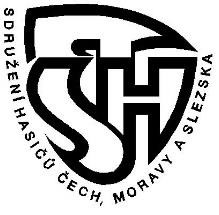 Teplého 1526, PardubiceOrganizační zabezpečení Okresního kola soutěže Plamen v CholticíchTermín a místo konání18.-19.5.2019 – fotbalové hřiště CholticePovrch drahŠotolinová dráha 		4x60m, přebor jednotlivcůTravnatý povrch		št. a út. CTIF, št. dvojic, PÚ Všechno nářadí si družstva dají do vozíku, který bude zaparkován v areálu hřiště, auta budou parkovat mimo!!!Na PÚ CTIF bude v sobotu ráno vydaná upravená startovní listina, dle aktuálního seznamu.ČasomírySDH Choltice			út. CTIF, 4x60m, št. dvojic, přebor jednotlivcůOSH Pardubice			št. CTIF, PÚHlavní a rozhodčí disciplínVelitel soutěže:			Jakub Dušek	Technické četa:			David Minařík + SDH CholticeHlavní rozhodčí:		Veronika Křížová	4x60m:				Renata Pecková		CRŠtafeta CTIF:			Aleš Nohýnek (ml.ž.), Iva Vančurová (st.ž.)Útok CTIF:			Zdeňka DuškováPožární útok:			Jaroslav Starý		Štafeta dvojic:			Libor Hovorka	Přebor jednotlivců:		Jaroslav DušekKontrola materiálu:		Jiří Janda, Miroslav JozífSčítací komise:			Radim Lux (v SO), Miroslav Macek (v NE)Zdravotní službaSobota – Zdeněk Kubín	Neděle – Lukáš Tiler	Ubytování:Ve stanech na koupališti	 - posezení u společného ohně a možnost opékání párkůV případě velkého nepřízně počasí možnost ubytování v tělocvičně školy – kontaktovat Jakuba Duška na 737 683 305.Občerstvení:Hospoda v areálu hřištěMožnost objednání obědů –maximálně 80 Kč/os. (bude upřesněno)– do 7.5.2019Kontakt: dusa13@seznam.cz!!! Nebo na tel. : 737 683 305Součástí OZ je příloha „Přihláška kolektivu MH“, kterou kolektivy přivezou řádně vyplněnou k prezenci,  a která platí pro obě části okresního kola. Kolektiv tvoří: desetičlenné družstvo + vedoucí + řidič. Návratku s počty přihlášených družstev a jmény jednotlivců na disciplínu běh 60 m s překážkami odevzdají vedoucí kolektivů na OSH nebo zašlou na radamladeze.pardubice@seznam.cz   do 13. 5. 2019. Všechny disciplíny budou plněny dle Směrnice hry Plamen včetně výkladu směrnice (platnost od 1. 9. 2016) všech dodatků a dle organizačního upřesnění provedení disciplín uvedeného v tomto OZ (např. společný materiál)Každý kolektiv předloží kroniku ke zhodnocení celoroční činnosti spolu s vyplněným dotazníkem „Hodnocení kronik“ v Cholticích, aby se zde mohlo hodnotit!!! Vedoucí svým podpisem potvrzuje správnost údajů. Kontrola v evidenci bude provedena na místě.Vedoucí kolektivu předloží ke kontrole členské průkazy s fotografií. Závodníci budou označení ID páskem.POZOR!  Požární útok bude prováděn s jednotnou požární stříkačkou Rosenbauer – FOX. Družstvům bude umožněn 10 minutový trénink (pouze přívodní vedení). Útok CTIF bude měřen elektronickou časomírou, tzv. „hříbkem“. Tento čas bude brán jako „oficiální“. V případě selhání časomíry, bude výsledný čas pokusu stanoven stopkami, které „poběží“ zároveň s touto časomírou. Štafeta 4x60 m – provedení 1,5 člunek – tzn.start, dvě dráhy s průběžnou předávkou, poté člunková předávka a dvě dráhy zase s průběžnou předávkou do cíle. Rozběhové a předávací území dle Směrnic.V průběhu soutěže může být prováděna namátková kontrola nářadí a technických prostředků. Měřící zařízení a kalibry byly schváleny VV OSH Pardubice. Protest (odvolání) se podává proti kauci 500,- Kč. V případě uznání protestu nebo odvolání se vrací celá částka, v případě zamítnutí protestu nebo odvolání se celá částka stává příjmem pořadatele. Plátci kauce bude vystaven příjmový doklad.  Protest může podat pouze vedoucí kolektivu, který je řádně označen, má platné osvědčení a je zapsán v přihlášce!      Časový harmonogram:	(15x starší, 20x mladší)!!! Je pouze orientační, bude upravován v průběhu závodu !!! Dbejte pokynů štábu soutěže!SOBOTA	7:00 – 7:45		Prezence	8:00 – 8:15		Nástup	8:30 – 11:00		út. CTIF (starší)	8:30 – 11:10		4x60 (mladší)	9:15 – 13:15		št. CTIF (mladší)	11:15 – 13:15		4x60 (starší)	12:00 – 14:00		OBĚD	13:30 – 16:00		št. CTIF (starší)	14:00 – 16:00		št. Dvojic (mladší)  NEDĚLE	7:00 – 7:45		Příjezd	8:00 – 8:15		Seznámení s PS	8:30 – 11:00		PÚ (mladší)	8:30 – 9:45		št. Dvojic (starší)	11:15 – 12:50		PÚ (starší)	11:30 – 13:00		jednotlivci (mladší)	12:00 – 14:00		OBĚD	13:30 – 14:45		jednotlivci (starší)	14:00			vyhlášení (mladší)	15:00			vyhlášení (starší)NÁVRATKA  NA OKRESNÍ KOLO HRY PLAMEN 2019 Přihlašuji družstvo SDH…………………………………………………na okresní kolo v Cholticíchv kategorii: mladší ….…….družstvo                                                     starší .……….družstvo               vedoucí kolektivu………………………………………………… jednotlivci na 60 m, jméno a kategorie (dívka, chlapec, mladší, starší):     vedoucí kolektivu…………………………………………………HODNOCENÍ CELOROČNÍ ČINNOSTI KOLEKTIVU   SDH …………………………………. v…………..……….. dne………………… Za správnost údajů odpovídá vedoucí kolektivu- podpis ……………….                    Hodnocení celoroční činností    Za ORM hodnotili:……………………………………….                               ………………………………….…….                P Ř I H L Á Š K Ado Okresního kola Hry PLAMENSDH: _________________________________________kategorie  __________________________________________        Jmenný seznam členů družstva  Členové družstva svým podpisem dávají souhlas s využitím fotografických a jiných obrazových záznamů, které byly pořízeny oficiálně pověřenými členy štábu k dalším provozním účelům SH ČMS (plakáty, propagační předměty, informační tiskoviny apod.). Vedoucí družstva: 	 	 	 		    Trenér družstva: 	   	 	 	 	 	  	 	 	  Jméno, příjmení:		Jméno, příjmení: 	 	 	 	 	 Datum narození:  		Datum narození: 					Telefon:  	Telefon: 							E-mail:							E-mail: 							Adresa:  	Adresa: 					Podpis:  							Podpis: 	 Vedoucí družstva stvrzuje svým podpisem, že zdravotní stav členů družstva je odpovídající k absolvování akce, na kterou se prostřednictvím této přihlášky přihlašují a rovněž, že zákonní zástupci členů družstva byli seznámeni s prohlášením o dalším využití obrazových materiálů. Dále stvrzuje, že veškeré technické a věcné prostředky PO použité v soutěži odpovídají Směrnici hry Plamen, jsou řádně přezkoušené, schválené a nejsou nijak upravené.  POTVRZENÍ SDH : 	 	 	  	 	 	   Potvrzujeme, že všichni uvedení účastníci jsou řádně registrovaní na OSH a mají  zaplaceny členské příspěvky na rok 2019.	 	   	 	 	  razítko a  podpis SDH 	 	  Rozpis členů družstva štafeta 4 x 60 m 	1.štafeta 	 	2.štafeta 	příjmení a jméno 	 	příjmení a jméno štafeta požárních dvojic 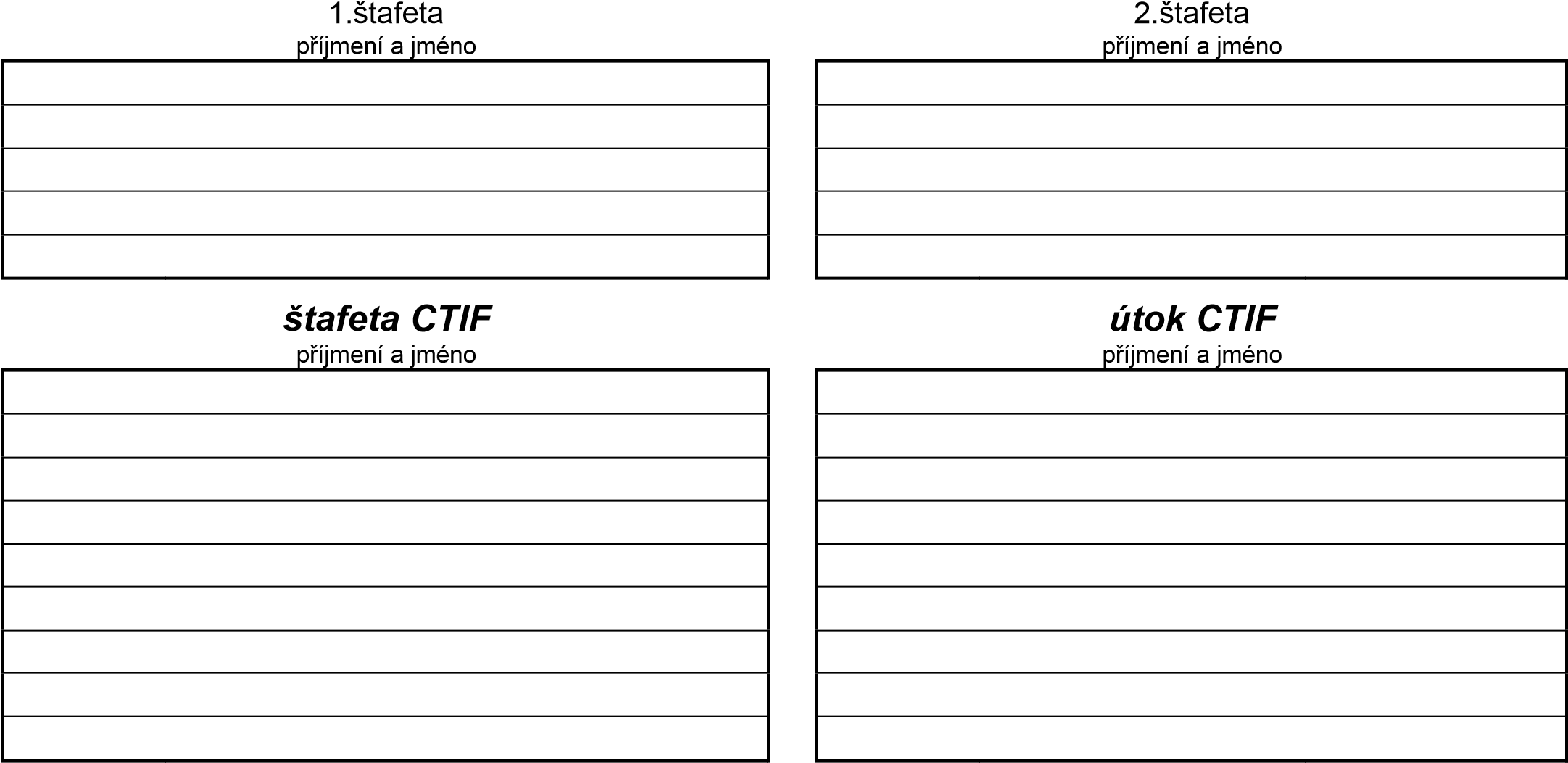 požární útok Plamen
 příjmení a jménoJméno a příjmeníSDHRok narozeníPodpisokruh  	Datum splnění I 3 jednodenní nebo 1 vícedenní výlet I 2 besedy I uskutečnit letní tábor (nejméně 5 dní) I Uskutečnit zimní nebo jarní tábor (nejméně 5 dní) I navštívit 3 výstavy nebo muzea mimo prav. schůzek I 3 spol. nebo vzděl. akce mimo prav. schůzek II 1 brigáda – úklid živ. prostředí  II 1 brigáda – údržba výstroje, výzbroje II Kolektiv se zapojí do akce: Recyklujeme s hasiči, Den proti rakovině, 72 hod nebo jiné aktuální veř. akce II akce sběr druhotných surovin II pečuje nejméně 3 měsíce o starého občana II uspořádá libovolnou vol. aktivitu pro ostatní děti III získá nejméně 5 odznaků odbornosti nebo specializací IV 3 jednodenní nebo 1 vícedenní sport. soustředění IV kulturní programy nebo nástěnky s tématikou PO IV Kolektiv se zapojí do soutěže „ PO očima dětí“ IV 2 spotovní akce mimo hry PLAMEN nebo uspořádá libovolnou sportovní akci  I.okruhII. okruhIII. okruhIV. okruhCelkový počet trestných bodů poř. č. jméno, příjmení rok narození bydliště (město, obec) podpis 1. 2. 3. 4. 5. 6. 7. 8. 9. 10. 